Abstract Submission NHAND 2013Speaker InformationContact InformationRenee Lang, ND, FABNO1331 E. Wyoming AvePhiladelphia, PA 19128Tel: 215-537-7775Fax: 215-537-7187relang21@yahoo.comLicense: VT# 099-0000156; expiration 09/30/2012 with pending renewal to expire 9/30/14- see scanned copy.Short Bio- Dr. Lang currently works at the Cancer Treatment Centers of America (CTCA) hospital in Philadelphia, PA as a naturopathic oncology consultant.  Dr. Lang received her Naturopathic doctorate from National College of Natural Medicine in 2003 and is board certified in naturopathic oncology.  She is licensed as Naturopathic physician in the state of Vermont. She is currently pursuing her Masters of Public Health (MPH) degree at Johns Hopkins Bloomberg School of Public Health, focusing on epidemiology and environmental health; expected graduation May 2013. Prior to working at CTCA, Dr. Lang practiced as a primary care physician in Brattleboro, Vermont for over five years.  She was the owner and sole naturopathic physician at The Healing Way clinic before incorporating her practice with Biologic Integrative Healthcare and becoming a staff naturopath for her final year in Brattleboro. Photo: 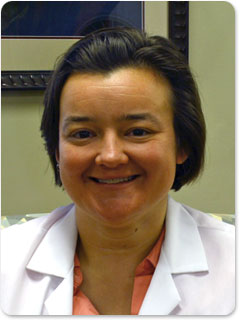 Length of time requested for presentation - 60 minutesPresentation AbstractTitle: Health Impacts of Prenatal/Infant pesticide exposureShort Description: The presentation will present results of epidemiological data illustrating correlation between prenatal/infant pesticide exposure and negative health outcomes through adolescence. In addition, routes and sources of exposure will be reviewed. Finally, a brief discussion on mitigating pesticide exposure prenatally and in young children will be presented. Outline: IntroductionPopulation of interestData source/typeTypes of Environmental ExposureInhalationIngestionContactSources of ExposureResidentialAgriculturalHealth OutcomesCancerNeurologicalBehavioralCognitiveRespiratoryEndocrine effectsPreventative measures to mitigate exposureTiming of exposureHome pest management Dietary source mitigationReduction of drift/take-home Learning ObjectivesBrief description of epidemiological data, strength of causation/associationRoutes of pesticide exposure in children/prenatallyPrimary health impacts of pesticide exposure in this populationPreventative measures to reduce impactThe speaker reports no conflict of interests 